Learning Improvement Service: Early Years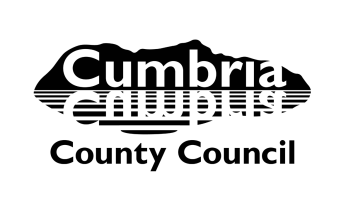 SPEECH AND LANGUAGE MONITORING TOOL	Your child:Actions:Report provided by (name and position):EHL/LIS/SSAction(s):Report provided by (name and position) Date this information was writtenName of childAge of child (months)Language spoken at homeLanguage spoken at homeTypical age of developmentListening and AttentionUnderstanding of LanguageSpeech Sounds and TalkSocial Communication 0-11monthsTurns towards a familiar sound then locates a  range of sounds with accuracyRecognises parent’s voice and begins to understand frequently used words e.g. All gone, No and Bye-bye Stops and looks when hears own name (by 12 months )Initially uses cries to communicateGradually develops speech sounds (babbling) to communicate with adults: says sounds like “baba, nono, gogo”(by 11 months )Gazes at faces and copies facial movements, e.g. sticking out tongueIncreasingly aware of other people and taking turns in interactions using babble (by 12 months )Notes8-20 monthsMoves whole body to sounds they enjoyConcentrates intently on an object / activity of own choosing for short periodsHas strong exploratory impulseListens and responds to simple information / instructions e.g. Where’s mummy? Give to daddy.Understands single words and some two word phrases in context Uses at least 20 single words correctly (by 16 months )Copies gestures and words from adultsConstant babbling and single words used during playUses intonation, pitch and changing volume when ‘talking’Simple pretend play involving eating, dressing teddy, driving.Happy to play alone although likes to be  near familiar adultUses pointing with eye gaze to make requests and to share an interest (by 18 months )Notes16-26 monthsListens to and enjoys rhythmic patterns in rhymes and storiesCan focus on an activity of their own choice but finds it difficult to be directed by an adultUnderstands up to 100 familiar wordsSelects familiar objects when asked e.g. Where’s the dog? Give me the car.Understands simple instructions e.g. Get your bricks. Throw the ballCan use up to 50 wordsCopies familiar expressions e.g. Oh dear.  All gone. Beginning to put two words together e.g.  More juice (by 24 months )Beginning to ask simple questionsUses own name when talking about themselves e.g. Tim want carUses speech sounds p, b, m, wMisses off final consonants e.g. dog – ‘do’ head – ‘he’Pretend play developing with toys such as feeding a doll or driving a carPlays aloneCan follow adult body language including pointing, gesture and facial expressionsBecomes frustrated when unable to make themselves understoodFinds it difficult to wait for things Notes22-36 monthsBeginning to listen to general talk with interest but easily distracted.Single channelled attention, focuses on talk addressed to self (by 36 months )Recognises and responds to familiar sounds e.g. knock on the door Shows interest in play with sounds, songs and rhymesDeveloping understanding of simple concepts e.g big / smallUnderstands more complex sentences e.g. put teddy in the boxUnderstands simple ‘who’, ‘what’ and ‘where’ questions Identifies action words by pointing to the right picture, e.g., "Who's jumping?" (by 30 months )Understands a simple storyKnows 200 words including descriptive language, time, space, functionLinks 4-5 words togetherAsks lots of questionsAble to use pronouns (me, him, she), plurals and prepositions (in, under, on)Talks briefly about what they are doing and things they have doneAdults can generally understand child Remembers and joins in songs/rhymesHolds a conversation but jumps from topic to topicInterested in others’ play and joins inEnjoys helping an adult Enjoys make believe and role playAble to share thingsCan express emotions towards adults and peersCan wait a short time for things to happen Notes30-50 monthsListens to others 1:1 or in small groups when the conversation interests themEnjoys listening to stories with increasing attention and recallJoins in repeated refrains and anticipates key events and phrases in rhymes and stories Is able to follow directions Understands use of objects (e.g. what do we use to cut things?)Understands ‘him’, ‘her’, ‘he’, ‘she’, ‘they’Understands questions / instructions in two parts Beginning to understand ‘why’ and ‘how’ questions Uses sentences with 4 – 6 wordsUses talk to connect ideas, explain what is happening, anticipate what might happen next  and recall past experiencesAsks  ‘what, where and why’ questions Gives directionsUses a range of tensesUnderstands turn taking as well as sharing with adults and peersBecomes engrossed in make believe play and role playCan start conversationsAware of others and able to show empathyEnjoys playing with peersAble to argue with adults or peers using words not just actionsNotes40-60+ monthsMaintains attention, concentrates and sits quietly during appropriate activity.Two-channelled attention – can listen and do for short span.Listens to stories, accurately anticipating key events and responding to what they hear with relevant comments, questions or actions. Attends to what others say and responds appropriately, while engaged in another activityResponds to instructions involving a two-part sequenceUnderstands humour, e.g. nonsense rhymes, jokesAble to follow a story without pictures or props.Listens and responds to ideas expressed by others inconversation or discussionFollow instructions involving several ideas or actionsAnswer ‘how’ and ‘why’ questions about their experiences and in response to stories and events Extends vocabulary, especially by grouping and naming, exploring the meaning and sounds of new words.Links statements and sticks to a main theme or intention.Uses talk to organise, sequence and clarify thinking, ideas, feelings and events.Express themselves effectively, showing awareness of listeners’ needsUses past and present forms accurately when talking about events that have happened or are about to happenHas confidence to speak to others about their own wants and interests Initiates conversation, attends to and takes account of what others sayExpresses needs and feelings in appropriate waysIs able to work as part of a group, taking turnsUses language to imagine and recreate roles and experiences in play situations.Introduces a storyline or narrative into their play.Notesis moving towards (emerging) the development expected for their agehas skills at the level (expected) for their agehas skills beyond the level (exceeding) normally expected for their ageGuidance on typical development of speech soundsGuidance on typical development of speech soundsStageSpeech sounds (Developing speech and being understood applies to all languages. Order of acquiring specific sounds – here in English – may vary with other languages)0-11monthsBabbles using a range of sound combinations, with changes in pitch, rhythm and loudness.Babbles with intonation and rhythm of home language (‘jargon’).8-20 monthsSpeech consists of a combination of ‘jargon’ and some real words and may be difficult to understand.16-26 monthsMany immature speech patterns, so speech may not be clear. May leave out last sounds or substitute sounds (e.g. ‘tap’ for ‘cap’).Uses most vowels, and m,p,b,n,t,d,w,h 22-36 monthsSpeech becoming clearer, and usually understood by others by 36 months although some immature speech patterns still evident.May still substitute sounds or leave out last sound.Emerging sounds including k,g,f,s,z,l,y.30-50 monthsSpeech mostly can be understood by others even in connected speech.Emerging use of ng, sh, ch, j, v, th, r – may be inconsistent.Sound clusters emerging (e.g. pl in play, sm in smile) though some may be simplified (e.g. ‘gween’ for ‘green’).40-60+ monthsOverall fully intelligible to others.May be still developing r and th.May simplify complex clusters (e.g. skr, str).